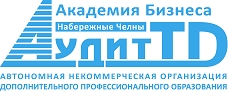 АНО ДПО «Академия бизнеса Аудит ТД» тел. (8552)92-60-45, 450-111(6);8-917-926-18-96 info@audit-td.ru; audit-td.ru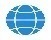 Курсы повышения квалификации по программе«Внутренний аудит»Продолжительность обучения: 60 академических часов.Начало обучения: по мере формирования группыМесто проведения: конференц-зал «Академии бизнеса Аудит ТД» по адресу: г. Набережные Челны, пос. ЗЯБ, ул. Низаметдинова, 23.ВНИМАНИЕ! Курсы также доступны в формате вебинара.В ПРОГРАММЕ:Тема 1. Основы внутреннего аудита.Определение внутреннего аудита. История создания института внутреннего аудита. Цели и задачи внутреннего аудита. Функции и принципы деятельности в области внутреннего аудита. Международные основы профессиональной практики внутреннего аудита (МОПП).Тема 2. Регламентация внутреннего аудита.Международные стандарты внутреннего аудита. Стандарты качественных характеристик. Стандарты деятельности. Кодекс профессиональной этики внутренних аудиторов.  Примеры формирования внутренних распорядительных документов: Положение о службе внутреннего аудита, Положение об аудиторском комитете, стандарты внутреннего аудита на предприятии.Тема 3. Внутренний контроль и модели построения.Назначение внутреннего контроля. Ограничения системы внутреннего контроля. 3.1. Модель COSO. Комитет спонсорских организаций Комиссии Тридуэя. Компоненты внутреннего контроля. Элементы контрольной среды. Процесс оценки рисков. Обстоятельства возникновения и изменения рисков. Информационное взаимодействие и коммуникации. Средства контроля. Мониторинг системы внутреннего контроля.3.2. Модель COCO.Совет по критериям контроля Канадского Института дипломированных бухгалтеров. Компоненты контроля. Критерии эффективности контроля.Тема 4. Постановка бизнес целей. Критерии оценки целей. Система SMART. Стратегическое и текущее планирование. Управленческие методы контроля. Тема 5. Закон Sarbanes-Oxley.Правовое регулирование результатов финансового кризиса. Краткий обзор закона Sarbanes-Oxley. Раздел 302 «Корпоративная ответственность за финансовые отчеты» закона Sarbanes-Oxley. Раздел 404 «Оценка внутреннего контроля руководством» закона Sarbanes-Oxley.Тема 6. Современная концепция управления рисками.Система управления рисками. Классификация рисков. Риск-аппетит. Выявление потенциальных внешних и внутренних событий. Оценка рисков. Реагирование на риск. Мошенничество. Управление рисками внутреннего аудита.Тема 7. Внутренний аудит и корпоративное управление.Принципы корпоративного контроля. Основные функции и полномочия Совета директоров. Основные функции и полномочия Аудиторского Комитета при Совете Директоров. Организационная структура, этика и контроль. Выявление и предотвращение мошенничества. Роль внутреннего аудита в системе корпоративного управления. Тема 8. Профессиональные стандарты внутреннего аудита.8.1. Стандарты качественных характеристик.Стандарт 1000 «Цели, полномочия и ответственность». Стандарт 1010 «Признание Определения внутреннего аудита, Кодекса этики и Стандартов в Положении о внутреннем аудите». Стандарт 1100 «Независимость и объективность». Стандарт 1110 «Организационная независимость».Стандарт 1111 «Прямое взаимодействие с Советом». Стандарт 1120 «Индивидуальная объективность». Стандарт 1130 «Факторы, отрицательно влияющие на независимость и объективность». Стандарт 1200 «Профессионализм и профессиональное отношение к работе».Стандарт 1210 «Профессионализм». Стандарт 1220 «Профессиональное отношение к работе».Стандарт 1230 «Непрерывное профессиональное развитие». Стандарт 1300 «Программа гарантии и повышения качества внутреннего аудита». Стандарт 1310 «Требования программы гарантии и повышения качества». Стандарт 1311 «Внутренние оценки». Стандарт 1312 «Внешние оценки». Стандарт 1320 «Отчетность по программе гарантии и повышения качества».Стандарт 1321 «Использование фразы «соответствует Международным профессиональным стандартам внутреннего аудита». Стандарт 1322 «Раскрытие информации о несоответствии».8.2. Стандарты деятельности.Стандарт 2000 «Управление внутренним аудитом». Стандарт 2010 «Планирование». Стандарт 2020 «Представление и утверждение планов». Стандарт 2030 «Управление ресурсами». Стандарт 2040 «Политики и процедуры». Стандарт 2050 «Координация деятельности».Стандарт 2060 «Отчетность перед высшим исполнительным руководством и Советом».Стандарт 2070 «Внешний поставщик услуг и ответственность за внутренний аудит». Стандарт 2100 «Сущность работы внутреннего аудитора». Стандарт 2110 «Корпоративное управление».Стандарт 2120 «Управление рисками». Стандарт 2130 «Контроль». Стандарт 2200 «Планирование аудиторского задания». Стандарт 2201 «Что необходимо учитывать при планировании». Стандарт 2210 «Цели аудиторского задания». Стандарт 2220 «Объем и содержание аудиторского задания». Стандарт 2230 «Распределение ресурсов на выполнение аудиторского задания». Стандарт 2240 «Программа аудиторского задания». Стандарт 2300 «Выполнение задания». Стандарт 2310 «Сбор информации». Стандарт 2320 «Анализ и оценка». Стандарт 2330 «Документирование информации». Стандарт 2340 «Контроль над выполнением задания». Стандарт 2400 «Информирование о результатах». Стандарт 2410 «Критерии информирования». Стандарт 2420 «Качество сообщений». Стандарт 2421 «Ошибки и упущения». Стандарт 2430 «Использование фразы «выполнено в соответствии с Международными профессиональными стандартами внутреннего аудита». Стандарт 2431 «Раскрытие информации о несоответствии в рамках задания». Стандарт 2440 «Сообщение результатов». Стандарт 2450 «Итоговое заключение». Стандарт 2500 «Мониторинг действий по результатам заданий». Стандарт 2600  «Информирование о принятых рисках».Тема 9. Контрольная среда и бизнес-процессы компании  на основе концепции COSO.Кодекс этики. Политики и процедуры контроля. Единые стандарты документирования, тестирования и информирования компании. Распределение функций, полномочий, ответственности в компании, роль Совета директоров, руководителей и сотрудников предприятия, организации. Ключевые показатели деятельности. Методика анализа и документирования бизнес-процессов компании. Обеспечение механизма реагирования на необходимость устранения недостатков и эффективного взаимодействия всех участников бизнес-процессов. Тестирование и оценка эффективности контрольной среды компании.Тема 10. Система управления рисками компании на основе концепции COSO.Компоненты системы управления рисками. Выявление потенциальных событий. Оценка рисков. Реагирование на риск. Карта рисков. Факторы повышенного уровня рисков в бизнес-процессах, бизнес единицах. Пересмотр оценки рисков. Тестирование и оценка эффективности системы управления рисками компании.Тема 11. Средства контроля компании на основе концепции COSO.Виды контрольной деятельности. Виды средств контроля. Категории средств контроля. Характеристики эффективных средств контроля. Классификация видов контроля. Дизайн и операционная эффективность средств контроля. Тестирование и оценка эффективности средств контроля, применяемых компанией.Тема 12. Система информационного взаимодействия и коммуникации предприятия, организации на основе концепции COSO.Компоненты информационной структуры. Требования к информационному взаимодействию и коммуникациям. Методы сбора и распространения информации. Качество обмена информацией. Взаимодействие между руководством компании, Комитетом по аудиту, внешним аудитором. Тестирование и оценка эффективности систем информации и коммуникации компании.Тема 13. Процесс мониторинга системы внутреннего контроля компании на основе концепции COSO.Определение мониторинга. Составляющие мониторинга. Виды мониторинга. Проведение мониторинга в разрезе каждого компонента системы внутреннего контроля. Тестирование и оценка процесса мониторинга СВК компании.Тема 14. Оценка эффективности системы внутреннего контроля компании на основе концепции COSO.Существенность недостатков системы внутреннего контроля. Идентификация и оценка выявленных недостатков. Оценка вероятности искажения информации, данных, отчетности. Классификация выявленных недостатков.  Оценка выявленных недостатков системы внутреннего контроля компании в совокупности.Тема 15. Процесс коммуникации внутреннего аудита, руководства компании. Комитета по аудиту, внешнего аудитора по результатам оценки эффективности системы внутреннего контроля, управления рисками, корпоративного управления. Обмен информацией. Обратная связь. Планы корректирующих шагов (мероприятий). Предоставление письменных подтверждений. Формирование планирования по аудиту выполнения планов корректирующих мероприятия.  Проведение последующей оценки эффективности системы внутреннего контроля компании.Тема 16. Документирование, формирование рабочих файлов внутреннего аудита.Требования к формированию рабочих документов. Требования к формированию рабочих файлов. Требования к формированию результирующих документов по результатам задания. Требования по хранению документации внутреннего аудита.Звоните:  (8552) 450-111(6), 92-60-45;8-917-926-18-96  ab@audit-td.ru сайт: www.audit-td.ru